                                                                 Учитель начальных классов                                                                 филиала МОБУ СОШ с.Ефремкино                                                                 СОШ им.М.М.Шаймуратова                                 с. Шаймуратово 2015гПедагогическое эссе учителя начальных классов филиала МОБУ СОШ с. Ефремкино СОШ им. М.М. Шаймуратова с. Шаймуратово Ханнановой Расимы ШамиловныУ – ум,Ч – честь,И – истина,Т – терпение –Ежедневно.Л – любовь иЬ – мягкость – ежечасно.Не применитьКакой-то компонентДля общества –Опасно!Работать с будущим ЗемлиТебе доверено, учитель!Будь осторожным,Детских душ строитель!(А. Войт)Школьный день… Из чего он состоит?  Конечно из встреч с учениками и новыми открытиями.  Это уроки, перемены,  планы и отчетная документация, проверка тетрадей и ежедневные домашние подготовки к урокам. Замкнутый круг, да и только! Когда же он замкнулся для меня? Тогда, когда сама первоклашкой переступила школьный порог? Или тогда, когда в саду под яблоней строила школу, учила своих же одноклассников, изображая свою первую  учительницу!  Возможно, уже тогда мой жизненный путь был определен! Так случилось, что меня  и моего супруга учила одна учительница Фаузиля Галеевна. Она нам очень дорога. Мы живем в одной деревне, часто встречаемся и навещаем её. И я знаю, что для своих учеников,  я тоже много значила и значу сейчас. Я очень хочу, чтобы было так. Хочу быть в жизни моих ребятишек значимым человеком! Понимаю, что произойдёт это только в том случае, если буду видеть в каждом своём ученике уникальную личность, буду считаться постоянно с этим открытием, чувствовать и принимать близко к сердцу проблемы детей,  сопереживать их успехам и неудачам, если буду искать всё новые способы тёплого общения с ними и верить, что ученики хотят быть моими соратниками в обучении и  воспитании.      Именно первый учитель, открыл мне, что такое дружба,  дружеское участие, доверие, взаимопомощь.  Учитель должен не «работать с детьми», а жить с ними, делить радости и печали, взлеты  и падения, не допуская фальши в отношениях.          Поэтому меня  с детства  привлекала  и манила   специальность педагога. Я очень хотела учить ребятишек  видеть красоту природы, воспитывать доброе отношение к людям, аккуратность, трудолюбие. Видеть улыбку на лицах детей, если у них все получается, и спешить к ним на помощь в случае затруднения, играть, общаться, и, конечно, проверять тетради, выставлять отметки в журнал. Энергия детства неисчерпаема. Нам, взрослым, надо лишь умело направлять ее.       Я закончила Благовещенское педагогическое училище. Работать начала в г. Уфе в  школе – гимназии №105. Очень хорошо помню свое первое 1 сентября. Мне дали табличку с надписью 1Д и список. Я стояла с замиранием сердца и ждала учеников. Их у меня оказалось 24. Первый год оказался довольно трудным для меня. Благо, в городе, родители очень активны, и досуг детей организовывали они. Родители провели прекрасный праздник к Новому году. Я только раздала детям стихи и приготовила сценарий. Мы посещали кукольный театр, цирк, кино. Проводили мероприятия в парке отдыха. Для меня, для деревенского человека это было удивительно. А вот в школе, именно по урокам мне помогала учительница коррекционного класса Алевтина Петровна. Огромное спасибо ей за это. Директор школы тоже поддержала меня. Мои малейшие достижения она отмечала на педсовете. Это придавало уверенности в себе. Я в своей работе придерживаюсь того же и всегда стараюсь помочь ученику найти себя, сделать первое и самое важное открытие – открыть свои способности, а может быть, и талант.  Я понимаю, что это  требует от меня знаний, навыков, педагогического мастерства. Есть множество способов сделать свои уроки интересными и красивыми, но самым  главным  на этом пути, на мой взгляд, является вера в себя, вера в свои возможности, вера в свое большое предназначение.  Не ошибается только тот, кто ничего не делает. Надо лишь научиться воспринимать свои ошибки как опыт.   Я – учитель начальных классов. Это особая профессия, так как перед нами стоят очень большие задачи. Оттого - большая ответственность и большая любовь. Именно любовь -  определяющее качество моей специальности: прежде всего любовь к детям – вряд ли без неё можно стать Учителем, любовь к жизни – без оптимизма, в школе, сегодня не выжить, и, конечно, любовь к своей работе. В наш прогрессивный век  знания можно получить из многочисленных источников: из книг, научных фильмов, с помощью интернета. Возможно ли, что наша профессия станет не нужной?  Думаю, нет! Потому что ныне задача  современного  педагога - привить любовь ребёнку к «жажде» познаний, научить его, словно опытный тренер, шаг за шагом, терпеливо преодолевать трудности, самостоятельно пополнять свои знания. Я счастлива тем, что иду в ногу с современностью, учу детей  и учусь сама. Ведь учитель сегодня должен уметь использовать новые  цифровые образовательные ресурсы. Современные педагогические технологии, повышают качество и эффективность урока, способствуют усвоению программного материала. Наглядность и высокий технологический уровень помогает нашим детям, живущим далеко от больших городов, идти в ногу со временем и иметь большие возможности для своего развития. А значит моя задача как учителя, сегодня быть современным учителем.	В завершении своей работы , я хотела бы вспомнить цитату великого русского писателя и мыслителя Л.Н.Толстого:“Призвание учителя есть призвание высокое и благородное. Но не тот учитель, кто получает воспитание и образование учителя, а тот, у кого есть внутренняя уверенность в том, что он есть, должен быть и не может быть иным. Эта уверенность встречается редко и может быть доказана только жертвами, которые человек приносит своему призванию.”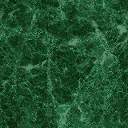 